Venues/Event Friday (8:30 AM -1:00 PM) Breakfast and Opening CeremoniesHarry Ainlay High School (Free Parking)Friday (1:30-6:30 PM) & Saturday (8:30 AM-12:00 PM)Saturday 12:30-4:30 PMASAA High School Badminton Provincials 2016 Venue and Court Numbers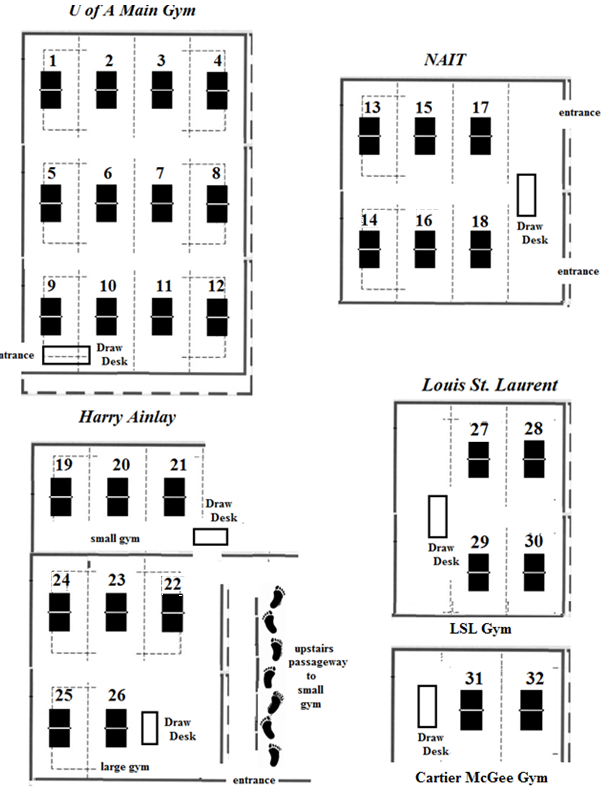 Pools and Game Schedule for Round Robin (Friday: All Events)Round Robin Matches (Friday, Beginning at 1:30 pm)Quarter-Finals and Semi-Finals (Saturday Morning, Beginning at 8:30 am)Round Robin Matches (Friday, Beginning at 1:30 pm)Quarter-Finals and Semi-Finals (Saturday Morning, Beginning at 8:30 am)Round Robin Matches (Friday, Beginning at 1:30 pm)Quarter-Finals and Semi-Finals (Saturday Morning, Beginning at 8:30 am)Round Robin Matches (Friday, Beginning at 1:30 pm)Quarter-Finals and Semi-Finals (Saturday Morning, Beginning at 8:30 am)VenueAddressEventCourt NumberU of AParking at 116 St and 87 Ave NW       ($14)Junior Girls Singles1, 2U of AParking at 116 St and 87 Ave NW       ($14)Intermediate Girls Singles3, 4U of AParking at 116 St and 87 Ave NW       ($14)Senior Girls Singles5, 6U of AParking at 116 St and 87 Ave NW       ($14)Junior Mixed Doubles7, 8U of AParking at 116 St and 87 Ave NW       ($14)Intermediate Mixed Doubles9, 10NAIT11762 106 St NWJunior Boys Singles13, 14NAIT11762 106 St NWIntermediate Boys Singles15, 16NAIT11762 106 St NWSenior Boys Singles17, 18Harry Ainlay4350 111 St NWJunior Girls Doubles19, 20Harry Ainlay4350 111 St NWIntermediate Girls Doubles21, 22Harry Ainlay4350 111 St NWSenior Girls Doubles23, 24Harry Ainlay4350 111 St NWSenior Mixed Doubles25, 26Louis St. Laurent11230 43 Ave NWIntermediate Boys Doubles27, 28Louis St. Laurent11230 43 Ave NWSenior Boys Doubles29, 30Louis St. Laurent11230 43 Ave NWJunior Boys Doubles31, 32All Final Games (Saturday, Beginning at 12:00 pm) (A-Side and B-Side)All Final Games (Saturday, Beginning at 12:00 pm) (A-Side and B-Side)All Final Games (Saturday, Beginning at 12:00 pm) (A-Side and B-Side)All Final Games (Saturday, Beginning at 12:00 pm) (A-Side and B-Side)VenueAddressEventCourt NumberU of AParking at 116 St and 87 Ave NW         ($5)Boys Singles1, 2U of AParking at 116 St and 87 Ave NW         ($5)Girls Singles3, 4U of AParking at 116 St and 87 Ave NW         ($5)Boys Doubles5, 6U of AParking at 116 St and 87 Ave NW         ($5)Girls Doubles7, 8U of AParking at 116 St and 87 Ave NW         ($5)Mixed Doubles9, 10Round Robin Teams by PoolRound Robin Teams by PoolRound Robin Teams by PoolRound Robin Teams by PoolRound Robin Teams by PoolPool APool APool BPool BTeamZoneTeamZone1Edmonton 12Edmonton 25Central 26Central 19Northeast 110Northeast 213Northcentral 214Northcentral 1Pool CPool CPool DPool DTeamZoneTeamZone3Calgary 14Calgary 27Southcentral 28Southcentral 111Northwest 112Northwest 215South 216South 1Game Schedule for Round RobinGame Schedule for Round RobinGame Schedule for Round RobinGame Schedule for Round RobinGame Schedule for Round RobinGame Schedule for Round RobinGame Schedule for Round RobinPoolTimeTimeTimeTimeTimeTime2:002:403:204:004:405:20A1 vs 59 vs 131 vs 95 vs 131 vs 135 vs 9B2 vs 610 vs 142 vs 106 vs 142 vs 146 vs 10PoolTimeTimeTimeTimeTimeTime2:203:003:404:205:005:40C3 vs 711 vs 153 vs 117 vs 153 vs 157 vs 11D4 vs 812 vs 164 vs 128 vs 164 vs 16 8 vs 12